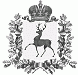 АДМИНИСТРАЦИЯ ШАРАНГСКОГО МУНИЦИПАЛЬНОГО РАЙОНАНИЖЕГОРОДСКОЙ ОБЛАСТИПОСТАНОВЛЕНИЕот 19.08.2019	N 451Об утверждении Плана мероприятий по разработке прогноза социально-экономического развития Шарангского муниципального района на 2020 год и на плановый период 2021 и 2022 годов, районного бюджета на 2020 год и на плановый период 2021 и 2022 годовВ соответствии с постановлением администрации Шарангского муниципального района от 23 ноября 2015 года № 771 «О порядке разработки, корректировки, осуществления мониторинга и контроля реализации прогноза социально-экономического развития Шарангского муниципального района Нижегородской области на среднесрочный период» и в целях разработки прогноза социально-экономического развития Шарангского муниципального района на 2020 год и на плановый период 2021 и 2022 годов, районного бюджета на 2020 год и на плановый период 2021 и 2022 годов, администрация Шарангского муниципального района п о с т а н о в л я е т:1. Утвердить прилагаемый План мероприятий по разработке прогноза социально-экономического развития Шарангского муниципального района на 2020 год и плановый период 2021 и 2022 годов, районного бюджета на 2020 год и на плановый период 2021 и 2022 годов (далее - план мероприятий).2. Ответственным исполнителям (субъектам бюджетного планирования районного бюджета) обеспечить разработку и представление материалов и документов в соответствии с утвержденным планом мероприятий.3. В целях оперативного реагирования на изменения федерального бюджетного законодательства и оптимизации процесса работы по формированию районного бюджета разрешить финансовому управлению администрации Шарангского муниципального района корректировать сроки представления документов (материалов), предусмотренные планом мероприятий, и доводить их до ответственных исполнителей.Глава администрации	О.Л.ЗыковУТВЕРЖДЕНпостановлением администрацииШарангского муниципального районаот 19.08.2019 г. № 451ПЛАН МЕРОПРИЯТИЙпо разработке прогноза социально-экономического развития Шарангского муниципального района на 2020 год и плановый период 2021- 2022 годов, районного бюджета на 2020 год и на плановый период 2021 и 2022 годов №п.п.Наименование документа (материала)Ответственный исполнительСрок представленияКуда представляется1.Проект лимитов потребления электрической и тепловой энергии, средняя стоимость потребляемой тепловой энергии для бюджетных учреждений района в разрезе отраслей, исполнительно-распорядительных органов на 2020 год Отдел экономики и имущественных отношений администрации Шарангского муниципального районадо 06 сентября2019 годаФинансовое управление администрации Шарангского муниципального района2.Проведение сверки исходных данных, используемых для формирования межбюджетных отношений в Нижегородской области на 2020 год и на плановый период 2021 и 2022 годовФинансовое управление администрации Шарангского муниципального районадо 13 сентября2019 годаМинистерство финансов Нижегородской области3.Постановление администрации Шарангского муниципального района "Об утверждении основных направлений бюджетной и налоговой политики в Шарангском муниципальном районе на 2020 год и на плановый период 2021 и 2022 годов"Финансовое управление администрации Шарангского муниципального района до 17 сентября2019 годаАдминистрация Шарангского муниципального района4.Методика планирования бюджетных ассигнований районного бюджета на 2020 год и на плановый период 2021 и 2022 годов Финансовое управление администрации Шарангского муниципального районадо 17 сентября2019 годаСубъекты бюджетного планирования5.Методические рекомендации по формированию реестров расходных обязательств на 2020 год и на плановый период 2021 и 2022 годовФинансовое управление администрации Шарангского муниципального районадо 17 сентября2019годаСубъекты бюджетного планирования6.Согласование дополнительного норматива отчислений от НДФЛ на 2020 и на плановый период 2021 и 2022 годовФинансовое управление администрации Шарангского муниципального районадо 20 сентября2019 годаМинистерство финансов Нижегородской области7.Бюджетные заявки и обоснования бюджетных ассигнований на 2020 год и на плановый период 2021 и 2022 годовСубъекты бюджетного планированиядо 20 сентября2019 годаФинансовое управление администрации Шарангского муниципального района8.Реестр утвержденных муниципальных программ Шарангского муниципального района и проектов муниципальных программ Шарангского муниципального районаОтдел экономики и имущественных отношений администрации Шарангского муниципального районадо 20 сентября2019 года Финансовое управление администрации Шарангского муниципального района9. Формирование проектов муниципальных заданий и проектов нормативных затрат на оказание муниципальных услуг (выполнение работ) на 2020 год и на плановый период 2021 и 2022 годовСубъекты бюджетного планированиядо 04 октября2019 годаФинансовое управление администрации Шарангского муниципального района10.Предварительные (плановые) реестры расходных обязательств субъектов бюджетного планирования районного бюджета на 2020 год и на плановый период 2021 и 2022 годовСубъекты бюджетного планированиядо 04 октября 2019 годаФинансовое управление администрации Шарангского муниципального района11.Обобщенные результаты проведенной оценки потребности в предоставлении бюджетных услуг в соответствии с постановлением администрации Шарангского муниципального района от 18 сентября 2009 года №102 ( с пояснениями и обоснованиями проведенной оценки)Субъекты бюджетного планированиядо 04 октября2019 годаФинансовое управление администрации Шарангского муниципального района12.Формирование прогноза консолидированного бюджета Шарангского муниципального района и проекта районного бюджета на 2020 год и на плановый период 2021 и 2022 годовФинансовое управление администрации Шарангского муниципального районадо 18 октября2019 годаФинансовое управление администрации Шарангского муниципального района13.Проект постановления администрации Шарангского муниципального района "О прогнозе социально-экономического развития Шарангского муниципального района на 2020 год и плановый период 2021 и 2022 годов"Отдел экономики и имущественных отношений администрации Шарангского муниципального районадо 18 октября2019 годаАдминистрация Шарангского муниципального района14.Проект решения Земского собрания Шарангского муниципального района "О районном бюджете на 2020 год и на плановый период 2021 и 2022 годов "Финансовое управление администрации Шарангского муниципального районадо 15 ноября2019 годаЗемское собраниеШарангского муниципального района15.Уточненные реестры расходных обязательств субъектов бюджетного планирования районного бюджета Субъекты бюджетного планированияв течение 15 дней после принятия решения о районном бюджете Финансовое управление администрации Шарангского муниципального района 16.Проекты постановлений администрации Шарангского муниципального района о внесении изменений в муниципальные программы Шарангского муниципального районаМуниципальные заказчики – координаторы муниципальных программв течение 2-х месяцев после принятия решения о районном бюджетеАдминистрация Шарангского муниципального района